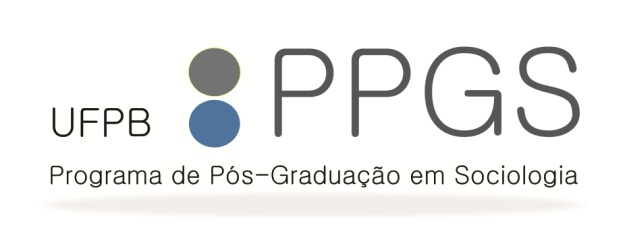 RELATÓRIO SEMESTRAL DE ATIVIDADES DISCENTES  1. IDENTIFICAÇÃO:1. IDENTIFICAÇÃO:1. IDENTIFICAÇÃO:1. IDENTIFICAÇÃO:1. IDENTIFICAÇÃO:1. IDENTIFICAÇÃO:1. IDENTIFICAÇÃO:1. IDENTIFICAÇÃO:1. IDENTIFICAÇÃO:1. IDENTIFICAÇÃO:1. IDENTIFICAÇÃO:1. IDENTIFICAÇÃO:1. IDENTIFICAÇÃO:1. IDENTIFICAÇÃO:1. IDENTIFICAÇÃO:Nome:Nome:Nome:Nome:Nome:Nome:Nome:Nome:Nome:Nome:Nome:Matrícula:Matrícula:Matrícula:Matrícula:Curso de Mestrado em Sociologia (  )Curso de Mestrado em Sociologia (  )Curso de Mestrado em Sociologia (  )Curso de Mestrado em Sociologia (  )Curso de Mestrado em Sociologia (  )Curso de Mestrado em Sociologia (  )Curso de Mestrado em Sociologia (  )Curso de Mestrado em Sociologia (  )Curso de Doutorado em Sociologia (  )Curso de Doutorado em Sociologia (  )Curso de Doutorado em Sociologia (  )Curso de Doutorado em Sociologia (  )Curso de Doutorado em Sociologia (  )Curso de Doutorado em Sociologia (  )Curso de Doutorado em Sociologia (  )Bolsista: CNPq  ( )   CAPES ( )     Outras( )Bolsista: CNPq  ( )   CAPES ( )     Outras( )Bolsista: CNPq  ( )   CAPES ( )     Outras( )Bolsista: CNPq  ( )   CAPES ( )     Outras( )Bolsista: CNPq  ( )   CAPES ( )     Outras( )Bolsista: CNPq  ( )   CAPES ( )     Outras( )Bolsista: CNPq  ( )   CAPES ( )     Outras( )Bolsista: CNPq  ( )   CAPES ( )     Outras( )Bolsista: CNPq  ( )   CAPES ( )     Outras( )Bolsista: CNPq  ( )   CAPES ( )     Outras( )Bolsista: CNPq  ( )   CAPES ( )     Outras( )Bolsista: CNPq  ( )   CAPES ( )     Outras( )Bolsista: CNPq  ( )   CAPES ( )     Outras( )Bolsista: CNPq  ( )   CAPES ( )     Outras( )Bolsista: CNPq  ( )   CAPES ( )     Outras( )Ano/período letivo de ingresso:Ano/período letivo de ingresso:Ano/período letivo de ingresso:Ano/período letivo de ingresso:Ano/período letivo de ingresso:Ano/período letivo em curso:Ano/período letivo em curso:Ano/período letivo em curso:Ano/período letivo em curso:Ano/período letivo em curso:2. CRÉDITOS INTEGRALIZADOS ATÉ O PERÍODO ANTERIOR2. CRÉDITOS INTEGRALIZADOS ATÉ O PERÍODO ANTERIOR2. CRÉDITOS INTEGRALIZADOS ATÉ O PERÍODO ANTERIOR2. CRÉDITOS INTEGRALIZADOS ATÉ O PERÍODO ANTERIOR2. CRÉDITOS INTEGRALIZADOS ATÉ O PERÍODO ANTERIOR2. CRÉDITOS INTEGRALIZADOS ATÉ O PERÍODO ANTERIOR2. CRÉDITOS INTEGRALIZADOS ATÉ O PERÍODO ANTERIOR2. CRÉDITOS INTEGRALIZADOS ATÉ O PERÍODO ANTERIOR2. CRÉDITOS INTEGRALIZADOS ATÉ O PERÍODO ANTERIOR2. CRÉDITOS INTEGRALIZADOS ATÉ O PERÍODO ANTERIOR2. CRÉDITOS INTEGRALIZADOS ATÉ O PERÍODO ANTERIOR2. CRÉDITOS INTEGRALIZADOS ATÉ O PERÍODO ANTERIOR2. CRÉDITOS INTEGRALIZADOS ATÉ O PERÍODO ANTERIOR2. CRÉDITOS INTEGRALIZADOS ATÉ O PERÍODO ANTERIOR2. CRÉDITOS INTEGRALIZADOS ATÉ O PERÍODO ANTERIOR2.1. Nome Disciplina Obrigatória2.1. Nome Disciplina Obrigatória2.1. Nome Disciplina Obrigatória2.1. Nome Disciplina Obrigatória2.1. Nome Disciplina Obrigatória2.1. Nome Disciplina Obrigatória2.1. Nome Disciplina Obrigatória2.1. Nome Disciplina ObrigatóriaProfessor (a)Professor (a)Professor (a)Professor (a)Professor (a)Professor (a)Professor (a)2.2 Nome da Disciplina Optativa2.2 Nome da Disciplina Optativa2.2 Nome da Disciplina Optativa2.2 Nome da Disciplina Optativa2.2 Nome da Disciplina Optativa2.2 Nome da Disciplina Optativa2.2 Nome da Disciplina Optativa2.2 Nome da Disciplina OptativaProfessor (a)Professor (a)Professor (a)Professor (a)Professor (a)Professor (a)Professor (a)3. DISCIPLINAS CURSADAS NO PERÍODO3. DISCIPLINAS CURSADAS NO PERÍODO3. DISCIPLINAS CURSADAS NO PERÍODO3. DISCIPLINAS CURSADAS NO PERÍODO3. DISCIPLINAS CURSADAS NO PERÍODO3. DISCIPLINAS CURSADAS NO PERÍODO3. DISCIPLINAS CURSADAS NO PERÍODO3. DISCIPLINAS CURSADAS NO PERÍODO3. DISCIPLINAS CURSADAS NO PERÍODO3. DISCIPLINAS CURSADAS NO PERÍODO3. DISCIPLINAS CURSADAS NO PERÍODO3. DISCIPLINAS CURSADAS NO PERÍODO3. DISCIPLINAS CURSADAS NO PERÍODO3. DISCIPLINAS CURSADAS NO PERÍODO3. DISCIPLINAS CURSADAS NO PERÍODO3.1. Nome Disciplina Obrigatória3.1. Nome Disciplina Obrigatória3.1. Nome Disciplina Obrigatória3.1. Nome Disciplina ObrigatóriaNº CréditoNº CréditoNº CréditoProfessor (a)Professor (a)Professor (a)Professor (a)Professor (a)Professor (a)Nota ObtidaInstituição3.2. Nome Disciplina Optativa3.2. Nome Disciplina Optativa3.2. Nome Disciplina Optativa3.2. Nome Disciplina OptativaNº CréditoNº CréditoNº CréditoProfessor (a)Professor (a)Professor (a)Professor (a)Professor (a)Professor (a)Nota ObtidaInstituiçãoDetalhamento da Produção CientíficaDetalhamento da Produção CientíficaDetalhamento da Produção CientíficaDetalhamento da Produção CientíficaDetalhamento da Produção CientíficaDetalhamento da Produção CientíficaDetalhamento da Produção CientíficaDetalhamento da Produção CientíficaDetalhamento da Produção CientíficaDetalhamento da Produção CientíficaDetalhamento da Produção CientíficaDetalhamento da Produção CientíficaDetalhamento da Produção CientíficaDetalhamento da Produção CientíficaDetalhamento da Produção CientíficaRelações com a Pesquisa de Dissertação/TeseRelações com a Pesquisa de Dissertação/TeseRelações com a Pesquisa de Dissertação/TeseRelações com a Pesquisa de Dissertação/TeseRelações com a Pesquisa de Dissertação/TeseRelações com a Pesquisa de Dissertação/TeseRelações com a Pesquisa de Dissertação/TeseRelações com a Pesquisa de Dissertação/TeseRelações com a Pesquisa de Dissertação/TeseRelações com a Pesquisa de Dissertação/TeseRelações com a Pesquisa de Dissertação/TeseRelações com a Pesquisa de Dissertação/TeseRelações com a Pesquisa de Dissertação/TeseRelações com a Pesquisa de Dissertação/TeseRelações com a Pesquisa de Dissertação/Tese4. PROCESSO DE ELABORAÇÃO DA DISSERTAÇÃO/TESE4. PROCESSO DE ELABORAÇÃO DA DISSERTAÇÃO/TESE4. PROCESSO DE ELABORAÇÃO DA DISSERTAÇÃO/TESE4. PROCESSO DE ELABORAÇÃO DA DISSERTAÇÃO/TESE4. PROCESSO DE ELABORAÇÃO DA DISSERTAÇÃO/TESE4. PROCESSO DE ELABORAÇÃO DA DISSERTAÇÃO/TESE4. PROCESSO DE ELABORAÇÃO DA DISSERTAÇÃO/TESE4. PROCESSO DE ELABORAÇÃO DA DISSERTAÇÃO/TESE4. PROCESSO DE ELABORAÇÃO DA DISSERTAÇÃO/TESE4. PROCESSO DE ELABORAÇÃO DA DISSERTAÇÃO/TESE4. PROCESSO DE ELABORAÇÃO DA DISSERTAÇÃO/TESE4. PROCESSO DE ELABORAÇÃO DA DISSERTAÇÃO/TESE4. PROCESSO DE ELABORAÇÃO DA DISSERTAÇÃO/TESE4. PROCESSO DE ELABORAÇÃO DA DISSERTAÇÃO/TESE4. PROCESSO DE ELABORAÇÃO DA DISSERTAÇÃO/TESETítulo provisório:Título provisório:Título provisório:Título provisório:Título provisório:Título provisório:Título provisório:Título provisório:Título provisório:Título provisório:Título provisório:Título provisório:Título provisório:Título provisório:Título provisório:Linha de Pesquisa PPGS que está vinculado:Linha de Pesquisa PPGS que está vinculado:Linha de Pesquisa PPGS que está vinculado:Linha de Pesquisa PPGS que está vinculado:Linha de Pesquisa PPGS que está vinculado:Linha de Pesquisa PPGS que está vinculado:Linha de Pesquisa PPGS que está vinculado:Linha de Pesquisa PPGS que está vinculado:Linha de Pesquisa PPGS que está vinculado:Linha de Pesquisa PPGS que está vinculado:Linha de Pesquisa PPGS que está vinculado:Linha de Pesquisa PPGS que está vinculado:Linha de Pesquisa PPGS que está vinculado:Linha de Pesquisa PPGS que está vinculado:Linha de Pesquisa PPGS que está vinculado:Datas previstasDefesa de exame de qualificaçãoDefesa de exame de qualificaçãoDefesa de exame de qualificaçãoDefesa de exame de qualificaçãoDefesa de exame de qualificaçãoDefesa de exame de qualificaçãoDefesa de exame de qualificaçãoDefesa de exame de qualificaçãoDefesa de exame de qualificaçãoDefesa da dissertação/teseDefesa da dissertação/teseDefesa da dissertação/teseDefesa da dissertação/teseDefesa da dissertação/teseDatas previstasEvolução do processo de elaboração da tese no semestre:Evolução do processo de elaboração da tese no semestre:Evolução do processo de elaboração da tese no semestre:Evolução do processo de elaboração da tese no semestre:Evolução do processo de elaboração da tese no semestre:Evolução do processo de elaboração da tese no semestre:Evolução do processo de elaboração da tese no semestre:Evolução do processo de elaboração da tese no semestre:Evolução do processo de elaboração da tese no semestre:Evolução do processo de elaboração da tese no semestre:Definição do orientador:Definição do orientador:Definição do orientador:Definição do orientador:Definição do orientador:DificuldadesDificuldadesAvançosAvançosMudança de TítuloMudança de Título5. PRODUÇÃO CIENTÍFICA5. PRODUÇÃO CIENTÍFICA5. PRODUÇÃO CIENTÍFICA5. PRODUÇÃO CIENTÍFICA5. PRODUÇÃO CIENTÍFICA5. PRODUÇÃO CIENTÍFICA5. PRODUÇÃO CIENTÍFICA5. PRODUÇÃO CIENTÍFICA5. PRODUÇÃO CIENTÍFICA5. PRODUÇÃO CIENTÍFICA5. PRODUÇÃO CIENTÍFICA5. PRODUÇÃO CIENTÍFICA5. PRODUÇÃO CIENTÍFICA5. PRODUÇÃO CIENTÍFICA5. PRODUÇÃO CIENTÍFICA5.1. 1.Trabalhos publicados – Título5.1. 1.Trabalhos publicados – Título5.1. 1.Trabalhos publicados – Título5.1. 1.Trabalhos publicados – Título5.1. 1.Trabalhos publicados – Título5.1. 1.Trabalhos publicados – Título5.1. 1.Trabalhos publicados – Título5.1. 1.Trabalhos publicados – Título5.1. 1.Trabalhos publicados – TítuloVeículoVeículoVeículo(  ) autoria (  ) coautoria(  ) autoria (  ) coautoria(  ) autoria (  ) coautoria5.1.2. Trabalhos publicados – Título5.1.2. Trabalhos publicados – Título5.1.2. Trabalhos publicados – Título5.1.2. Trabalhos publicados – Título5.1.2. Trabalhos publicados – Título5.1.2. Trabalhos publicados – Título5.1.2. Trabalhos publicados – Título5.1.2. Trabalhos publicados – Título5.1.2. Trabalhos publicados – TítuloVeículoVeículoVeículo(  ) autoria (  ) coautoria(  ) autoria (  ) coautoria(  ) autoria (  ) coautoria5.2. Trabalhos apresentados em Eventos Científicos - Título5.2. Trabalhos apresentados em Eventos Científicos - Título5.2. Trabalhos apresentados em Eventos Científicos - Título5.2. Trabalhos apresentados em Eventos Científicos - Título5.2. Trabalhos apresentados em Eventos Científicos - Título5.2. Trabalhos apresentados em Eventos Científicos - Título5.2. Trabalhos apresentados em Eventos Científicos - Título5.2. Trabalhos apresentados em Eventos Científicos - Título5.2. Trabalhos apresentados em Eventos Científicos - TítuloEvento – Data - CidadeEvento – Data - CidadeEvento – Data - Cidade(  ) autoria (  ) coautoria(  ) autoria (  ) coautoria(  ) autoria (  ) coautoria5.2. Trabalhos apresentados em Eventos Científicos - Título5.2. Trabalhos apresentados em Eventos Científicos - Título5.2. Trabalhos apresentados em Eventos Científicos - Título5.2. Trabalhos apresentados em Eventos Científicos - Título5.2. Trabalhos apresentados em Eventos Científicos - Título5.2. Trabalhos apresentados em Eventos Científicos - Título5.2. Trabalhos apresentados em Eventos Científicos - Título5.2. Trabalhos apresentados em Eventos Científicos - Título5.2. Trabalhos apresentados em Eventos Científicos - TítuloEvento – Data - CidadeEvento – Data - CidadeEvento – Data - Cidade(  ) autoria (  ) coautoria(  ) autoria (  ) coautoria(  ) autoria (  ) coautoria6. ATIVIDADES EXTRA CURRICULARES6. ATIVIDADES EXTRA CURRICULARES6. ATIVIDADES EXTRA CURRICULARES6. ATIVIDADES EXTRA CURRICULARES6. ATIVIDADES EXTRA CURRICULARES6. ATIVIDADES EXTRA CURRICULARES6. ATIVIDADES EXTRA CURRICULARES6. ATIVIDADES EXTRA CURRICULARES6. ATIVIDADES EXTRA CURRICULARES6. ATIVIDADES EXTRA CURRICULARES6. ATIVIDADES EXTRA CURRICULARES6. ATIVIDADES EXTRA CURRICULARES6. ATIVIDADES EXTRA CURRICULARES6. ATIVIDADES EXTRA CURRICULARES6. ATIVIDADES EXTRA CURRICULARES6.1. Participação em Grupos de Pesquisa:6.1. Participação em Grupos de Pesquisa:6.1. Participação em Grupos de Pesquisa:6.1. Participação em Grupos de Pesquisa:6.1. Participação em Grupos de Pesquisa:6.1. Participação em Grupos de Pesquisa:6.2. Participação em Núcleos de Extensão:6.3. Outras atividades relacionadas ao curso de Pós-graduação:6.2. Participação em Núcleos de Extensão:6.3. Outras atividades relacionadas ao curso de Pós-graduação:6.2. Participação em Núcleos de Extensão:6.3. Outras atividades relacionadas ao curso de Pós-graduação:6.2. Participação em Núcleos de Extensão:6.3. Outras atividades relacionadas ao curso de Pós-graduação:6.2. Participação em Núcleos de Extensão:6.3. Outras atividades relacionadas ao curso de Pós-graduação:6.2. Participação em Núcleos de Extensão:6.3. Outras atividades relacionadas ao curso de Pós-graduação:7. AUTO-AVALIAÇÃO7. AUTO-AVALIAÇÃO7. AUTO-AVALIAÇÃO7. AUTO-AVALIAÇÃO7. AUTO-AVALIAÇÃO7. AUTO-AVALIAÇÃO7. AUTO-AVALIAÇÃO7. AUTO-AVALIAÇÃO7. AUTO-AVALIAÇÃO7. AUTO-AVALIAÇÃO7. AUTO-AVALIAÇÃO7. AUTO-AVALIAÇÃO7. AUTO-AVALIAÇÃO7. AUTO-AVALIAÇÃO7. AUTO-AVALIAÇÃO7.1. Quanto ao próprio desempenho no semestre:7.1. Quanto ao próprio desempenho no semestre:7.1. Quanto ao próprio desempenho no semestre:7.1. Quanto ao próprio desempenho no semestre:7.1. Quanto ao próprio desempenho no semestre:7.1. Quanto ao próprio desempenho no semestre:7.2. Quanto ao desenvolvimento do curso no semestre:7.2. Quanto ao desenvolvimento do curso no semestre:7.2. Quanto ao desenvolvimento do curso no semestre:7.2. Quanto ao desenvolvimento do curso no semestre:7.2. Quanto ao desenvolvimento do curso no semestre:7.2. Quanto ao desenvolvimento do curso no semestre:João Pessoa-PB ________/________/_________João Pessoa-PB ________/________/_________João Pessoa-PB ________/________/_________João Pessoa-PB ________/________/_________João Pessoa-PB ________/________/_________João Pessoa-PB ________/________/_________João Pessoa-PB ________/________/_________João Pessoa-PB ________/________/_________João Pessoa-PB ________/________/_________João Pessoa-PB ________/________/_________João Pessoa-PB ________/________/_________João Pessoa-PB ________/________/_________João Pessoa-PB ________/________/_________João Pessoa-PB ________/________/_________João Pessoa-PB ________/________/_________Assinatura do alunoAssinatura do alunoAssinatura do alunoAprovado pelo orientador(a):Aprovado pelo orientador(a):Aprovado pelo orientador(a):